Reception Weekly Plan 8.6.20Reception Weekly Plan 8.6.20Reception Weekly Plan 8.6.20Reception Weekly Plan 8.6.20Reception Weekly Plan 8.6.20Reception Weekly Plan 8.6.20Everyday your child must;Everyday your child must;Everyday your child must;Everyday your child must;Everyday your child must;Everyday your child must;Daily work out Cosmic Yoga – Squish the Fishhttps://www.youtube.com/watch?v=LhYtcadR9nwP.E with Joehttps://www.youtube.com/watch?v=6oz_9rb8LEg Daily work out Cosmic Yoga – Squish the Fishhttps://www.youtube.com/watch?v=LhYtcadR9nwP.E with Joehttps://www.youtube.com/watch?v=6oz_9rb8LEg  Practice their;Write my namePractise saying the letter names and sounds using the sound mat, “the name is…the sound is…”Practise saying the non- decodable words on the sound mat. Count from 0-20 then from 20-0.Practise handwriting one letter in your book.10 minutes of reading.Listen to a story.Sing the rhyme:Sing and listen to the rhyme every day. A sailor went to seahttps://www.youtube.com/watch?v=nFxAiWkSePkSing the rhyme:Sing and listen to the rhyme every day. A sailor went to seahttps://www.youtube.com/watch?v=nFxAiWkSePkDiscuss the Weather Discuss the weather and record on a daily weather chart- what is the temperature? Do we have to take any measures against the weather? (Sun lotion and a hat). 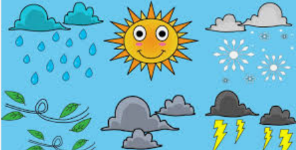 Phonics/  MathsPhonics/  MathsPhonics/  MathsPower of Reading - English and TopicPower of Reading - English and TopicMondayToday is a phonics dayPhonics day 1 - MondayWatch the video https://www.youtube.com/watch?v=mPtYpqEwEHo Ask your child to write the words on their whiteboard. As an extra challenge, write a simple sentence using one or more of the words.Complete the pages 2 and 3 in your new phonics book.Phonics follow-up activities will be available on your child’s Education City account and must be completed.DfE daily phonics are showing live on YouTube at 10am. https://www.youtube.com/channel/UCP_FbjYUP_UtldV2K_-niWwToday is a phonics dayPhonics day 1 - MondayWatch the video https://www.youtube.com/watch?v=mPtYpqEwEHo Ask your child to write the words on their whiteboard. As an extra challenge, write a simple sentence using one or more of the words.Complete the pages 2 and 3 in your new phonics book.Phonics follow-up activities will be available on your child’s Education City account and must be completed.DfE daily phonics are showing live on YouTube at 10am. https://www.youtube.com/channel/UCP_FbjYUP_UtldV2K_-niWwToday is a phonics dayPhonics day 1 - MondayWatch the video https://www.youtube.com/watch?v=mPtYpqEwEHo Ask your child to write the words on their whiteboard. As an extra challenge, write a simple sentence using one or more of the words.Complete the pages 2 and 3 in your new phonics book.Phonics follow-up activities will be available on your child’s Education City account and must be completed.DfE daily phonics are showing live on YouTube at 10am. https://www.youtube.com/channel/UCP_FbjYUP_UtldV2K_-niWw We will be posting a picture of the gift that was inside of the gift-wrapped present. I will ask the questions – What is the present? Do you think this is a good birthday present? Why? Why not? What could Billy need a bucket for? Where might he use his bucket? Writing task for this week – Ask the children what they would choose for a present if they can ask for anything. Which gift would you choose and why? Ask the children to draw a picture of this gift and write a sentence to match using the example set on Dojo. E.g. I would choose a…because. Please encourage your child to use their sound mat to support their independent writing skills. We will be posting a picture of the gift that was inside of the gift-wrapped present. I will ask the questions – What is the present? Do you think this is a good birthday present? Why? Why not? What could Billy need a bucket for? Where might he use his bucket? Writing task for this week – Ask the children what they would choose for a present if they can ask for anything. Which gift would you choose and why? Ask the children to draw a picture of this gift and write a sentence to match using the example set on Dojo. E.g. I would choose a…because. Please encourage your child to use their sound mat to support their independent writing skills.Creative ActivityWe will post sea paintings on Dojo, which has been created by David Hockney. The children can use their paints and their sketchbooks to create a sea setting painting in the style of David Hockney. This activity only needs to be done once over the week. 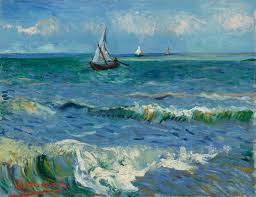 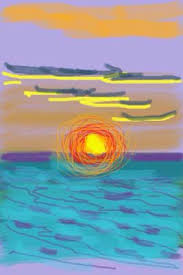 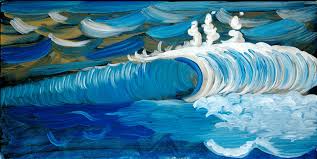 Play- dough challengeCan you use your playdough to make a bucket like Billy’s?This activity only needs to be done once over the week. Creative ActivityWe will post sea paintings on Dojo, which has been created by David Hockney. The children can use their paints and their sketchbooks to create a sea setting painting in the style of David Hockney. This activity only needs to be done once over the week. Play- dough challengeCan you use your playdough to make a bucket like Billy’s?This activity only needs to be done once over the week. Creative ActivityWe will post sea paintings on Dojo, which has been created by David Hockney. The children can use their paints and their sketchbooks to create a sea setting painting in the style of David Hockney. This activity only needs to be done once over the week. Play- dough challengeCan you use your playdough to make a bucket like Billy’s?This activity only needs to be done once over the week. Creative ActivityWe will post sea paintings on Dojo, which has been created by David Hockney. The children can use their paints and their sketchbooks to create a sea setting painting in the style of David Hockney. This activity only needs to be done once over the week. Play- dough challengeCan you use your playdough to make a bucket like Billy’s?This activity only needs to be done once over the week. Creative ActivityWe will post sea paintings on Dojo, which has been created by David Hockney. The children can use their paints and their sketchbooks to create a sea setting painting in the style of David Hockney. This activity only needs to be done once over the week. Play- dough challengeCan you use your playdough to make a bucket like Billy’s?This activity only needs to be done once over the week. Creative ActivityWe will post sea paintings on Dojo, which has been created by David Hockney. The children can use their paints and their sketchbooks to create a sea setting painting in the style of David Hockney. This activity only needs to be done once over the week. Play- dough challengeCan you use your playdough to make a bucket like Billy’s?This activity only needs to be done once over the week. TuesdayToday is a maths day Maths day 1 – Tuesday SharingAsk your adult to give you 10 objects from your house.  Can you share them between 2 plates from your house? If you were sharing them with a friend how many would each person get? Ask your adult to give you 15 objects from your house. Can you share them between 3 plates from your house? If you were sharing them with 2 friends how many would each person get?Complete the pages 28 and 29 in your addition and subtraction maths book. Maths follow-up activities will be available on your child’s Education City account and must be completed.Today is a maths day Maths day 1 – Tuesday SharingAsk your adult to give you 10 objects from your house.  Can you share them between 2 plates from your house? If you were sharing them with a friend how many would each person get? Ask your adult to give you 15 objects from your house. Can you share them between 3 plates from your house? If you were sharing them with 2 friends how many would each person get?Complete the pages 28 and 29 in your addition and subtraction maths book. Maths follow-up activities will be available on your child’s Education City account and must be completed.Today is a maths day Maths day 1 – Tuesday SharingAsk your adult to give you 10 objects from your house.  Can you share them between 2 plates from your house? If you were sharing them with a friend how many would each person get? Ask your adult to give you 15 objects from your house. Can you share them between 3 plates from your house? If you were sharing them with 2 friends how many would each person get?Complete the pages 28 and 29 in your addition and subtraction maths book. Maths follow-up activities will be available on your child’s Education City account and must be completed.We will be posting a picture of the front cover of the book and introduce the title of the story to the children. How does Billy look and feel about the bucket? How do we know? Writing task for this week – Ask the children what they would choose for a present if they can ask for anything. Which gift would you choose and why? Ask the children to draw a picture of this gift and write a sentence to match using the example set on Dojo. E.g. I would choose a…because. We will be posting a picture of the front cover of the book and introduce the title of the story to the children. How does Billy look and feel about the bucket? How do we know? Writing task for this week – Ask the children what they would choose for a present if they can ask for anything. Which gift would you choose and why? Ask the children to draw a picture of this gift and write a sentence to match using the example set on Dojo. E.g. I would choose a…because. WednesdayToday is a phonics dayPhonics day 2 - WednesdayWatch the video  https://www.youtube.com/watch?v=cS8bvbyWFZ4 Ask your child to write the words on their whiteboard. As an extra challenge, write a simple sentence using one or more of the words.Phonics follow-up activities will be available on your child’s Education City account and must be completed.DfE daily phonics are showing live on YouTube at 10am. https://www.youtube.com/channel/UCP_FbjYUP_UtldV2K_-niWwToday is a phonics dayPhonics day 2 - WednesdayWatch the video  https://www.youtube.com/watch?v=cS8bvbyWFZ4 Ask your child to write the words on their whiteboard. As an extra challenge, write a simple sentence using one or more of the words.Phonics follow-up activities will be available on your child’s Education City account and must be completed.DfE daily phonics are showing live on YouTube at 10am. https://www.youtube.com/channel/UCP_FbjYUP_UtldV2K_-niWwToday is a phonics dayPhonics day 2 - WednesdayWatch the video  https://www.youtube.com/watch?v=cS8bvbyWFZ4 Ask your child to write the words on their whiteboard. As an extra challenge, write a simple sentence using one or more of the words.Phonics follow-up activities will be available on your child’s Education City account and must be completed.DfE daily phonics are showing live on YouTube at 10am. https://www.youtube.com/channel/UCP_FbjYUP_UtldV2K_-niWwI will be posting a picture of the bucket and asking the children to think of words to describe it. What does it look like? What colour is it? What is it made out of? What can you use it for? Writing task for this week – Ask the children what they would choose for a present if they can ask for anything. Which gift would you choose and why? Ask the children to draw a picture of this gift and write a sentence to match using the example set on Dojo. E.g. I would choose a…because. I will be posting a picture of the bucket and asking the children to think of words to describe it. What does it look like? What colour is it? What is it made out of? What can you use it for? Writing task for this week – Ask the children what they would choose for a present if they can ask for anything. Which gift would you choose and why? Ask the children to draw a picture of this gift and write a sentence to match using the example set on Dojo. E.g. I would choose a…because. ThursdayToday is a maths dayMaths day 2 – Thursday HalvingAsk your adult to give you 10 objects from your house. Can you split them into half making sure each set of objects is equal? Can you draw a line down the middle of your whiteboard and share them into two equal groups? Use your part part whole model and write 10 at the top. Can you share your 10 objects between the 2 different parts? Can you do this with the number 8, 12 and 14?Complete the pages 26 and 27 in your addition and subtraction maths book. Maths follow-up activities will be available on your child’s Education City account and must be completed.Today is a maths dayMaths day 2 – Thursday HalvingAsk your adult to give you 10 objects from your house. Can you split them into half making sure each set of objects is equal? Can you draw a line down the middle of your whiteboard and share them into two equal groups? Use your part part whole model and write 10 at the top. Can you share your 10 objects between the 2 different parts? Can you do this with the number 8, 12 and 14?Complete the pages 26 and 27 in your addition and subtraction maths book. Maths follow-up activities will be available on your child’s Education City account and must be completed.Today is a maths dayMaths day 2 – Thursday HalvingAsk your adult to give you 10 objects from your house. Can you split them into half making sure each set of objects is equal? Can you draw a line down the middle of your whiteboard and share them into two equal groups? Use your part part whole model and write 10 at the top. Can you share your 10 objects between the 2 different parts? Can you do this with the number 8, 12 and 14?Complete the pages 26 and 27 in your addition and subtraction maths book. Maths follow-up activities will be available on your child’s Education City account and must be completed.I will read so far into the story and talk about Billy’s decision for that present. Do they think it’s a good present to ask for? Should he have asked for another present? Encourage the children to discuss what they think he should have asked for for his birthday using a full sentence. Encourage the children to discuss the gifts they would like to ask to receive on their next birthday. Writing task for this week – Ask the children what they would choose for a present if they can ask for anything. Which gift would you choose and why? I will asking the children to draw a picture of this gift and write a sentence to match using the example set on Dojo. E.g. I would choose a…because. I will read so far into the story and talk about Billy’s decision for that present. Do they think it’s a good present to ask for? Should he have asked for another present? Encourage the children to discuss what they think he should have asked for for his birthday using a full sentence. Encourage the children to discuss the gifts they would like to ask to receive on their next birthday. Writing task for this week – Ask the children what they would choose for a present if they can ask for anything. Which gift would you choose and why? I will asking the children to draw a picture of this gift and write a sentence to match using the example set on Dojo. E.g. I would choose a…because. FridayToday is a topic dayListen to the linked story told by Mrs Clough. Video will be on the class story. Listen to the questions asked by Mrs Clough and discuss them with your child. Today is the last opportunity to finish any tasks set on Education City to gain extra Dojo points. I will post a sea painting on Dojo, which has been created by David Hockney. I will be asking the children to use their paints and their sketch books to create a sea setting painting in the style of David Hockney. Today is a topic dayListen to the linked story told by Mrs Clough. Video will be on the class story. Listen to the questions asked by Mrs Clough and discuss them with your child. Today is the last opportunity to finish any tasks set on Education City to gain extra Dojo points. I will post a sea painting on Dojo, which has been created by David Hockney. I will be asking the children to use their paints and their sketch books to create a sea setting painting in the style of David Hockney. Today is a topic dayListen to the linked story told by Mrs Clough. Video will be on the class story. Listen to the questions asked by Mrs Clough and discuss them with your child. Today is the last opportunity to finish any tasks set on Education City to gain extra Dojo points. I will post a sea painting on Dojo, which has been created by David Hockney. I will be asking the children to use their paints and their sketch books to create a sea setting painting in the style of David Hockney. Today is a topic dayListen to the linked story told by Mrs Clough. Video will be on the class story. Listen to the questions asked by Mrs Clough and discuss them with your child. Today is the last opportunity to finish any tasks set on Education City to gain extra Dojo points. I will post a sea painting on Dojo, which has been created by David Hockney. I will be asking the children to use their paints and their sketch books to create a sea setting painting in the style of David Hockney. Today is a topic dayListen to the linked story told by Mrs Clough. Video will be on the class story. Listen to the questions asked by Mrs Clough and discuss them with your child. Today is the last opportunity to finish any tasks set on Education City to gain extra Dojo points. I will post a sea painting on Dojo, which has been created by David Hockney. I will be asking the children to use their paints and their sketch books to create a sea setting painting in the style of David Hockney. 